LSU Student Bar AssociationMeeting MinutesNovember 7, 2022 at 7:30 pmRoom 303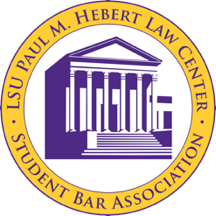 Call to Order at 7:33 pmRoll Call Neyah Johnson – Executive PresidentLance Harvey – Executive Vice PresidentAutumn White – Executive SecretaryAndrew Hughes – Executive Treasurer Summer Whittington – Executive Director of ProgrammingRyan York – 3L Class PresidentConnor McCain – 3L Class Vice President Mckenna Dorais – 3L Class SecretaryCatherine Rutherford – 3L Class Representative (excused)Lindsey Tizzard – 3L Class Representative Alaysia Johnson – 2L Class President (excused)Mekkah Husamadeen – 2L Class Vice President  Mary Burchill – 2L Class Secretary (excused)Ansley Sumner – 2L Class Representative Diamond McCray – 2L Class Representative (tardy)Matthew Smith – 1L Class PresidentDrake Brignac – 1L Class Vice PresidentHunter Reinhardt – § 1-1L Class Representative Eric Roshak – § 2-1L Class RepresentativeEmmanuel Pressley – § 3-1L Class RepresentativeSigrid Soetaert – LLM RepresentativePublic InputFunding Requests (3L President)Veteran’s Advocacy Club: Fun Run and Fundraiser this Friday, Veterans Day. 45-50 people expected to be in attendance. $255.30 for Matherne’s. Motion by Ryan to expend up to $255.30 from the inside account to fund Matherne’s for VAC’s event.Seconded by Lindsey.Motion passes unanimously.Running Club:Funding in the amount of $202.20 for drinks and protein bars from Matherne’s for 15 weeks of their “meetings” in the spring.Motion by Ryan to expend up to $202.20 from the inside account to fund refreshments for the Running Club’s spring meetings.Seconded by Connor.Motion passes unanimously.Reading, Correction, and Adoption of the October 24, 2022 Minutes:Motion to adopt by Autumn.Seconded by Ryan.Motion passes unanimously, minutes are adopted.Committee ReportsAcademics Committee – Chair & Vice-Chair: Amberlee Nix; Ann Marie RomeAthletics Committee – Chair: Coleton GuidryCommunity and Media Committee – Co-Chairs: Emily Fields; Kerry SteenDiversity and Professionalism Committee – Chair: Renae PierreElections Committee – Commissioner: Evan GaudetSafety, Sensitivity & Sustainability Committee – Chair: Rubenie StimphillStudent Technology Fee Committee – Chair: Bryton ClarkExecutive Officer Reports PresidentRegistering as a Student Organization with Main Campus:Neyah and Dean Henry met this past week to discuss the proposal that we sent to VP-Commons. VP-Commons and his supervisors gave us some approvals and some denials of our accommodation requests. These responses will be sent to each officer today. Lance will be meeting tomorrow with all of the student organizations to discuss how this will all be affecting operations. We will be moving forward with this by early January at the latest.Security for Trick-or-Treatise:Re-urging the motion that we discussed in the GroupMe to expend/reimburse $83.40 for the security services for payment to Lofton Security Service, Inc. Motion by Mekkah to expend up to $83.40 from the outside account to pay Lofton Security Service, Inc. for the security services provided at Trick-or-Treatise. Seconded by Diamond.Motion passes unanimously.Finals Fuel:Neyah is getting in touch with Melinda to figure out if we need to watch the tables or if we can leave the snacks unattended. Please watch the groupme for updates.Vice PresidentOrganization UpdateLance is hosting a meeting tomorrow with all student organizations regarding our position as SBA and the transition to registering as a student org with main campus. All class officers are welcome to attend. Tabling:PILS is tabling until Wednesday for their Bake Sale, and VAC is also tabling this week. SecretaryTreasurerInside AccountOutside AccountProgramming Director Friday EventsLast GIF of the Fall Semester THIS Week. Details coming soon to class GroupMe’s. Christmas Sweater Party at Fred’s on the last Friday of Finals.St. Patrick’s Day ParadeSPD T-Shirts57-62 people to buy for riders. Will probably only buy 25 extra in bulk.Potential options IF SBA would like to fund portions of the event:SBA to pay $3,500 for parade registration & insurance fee.SBA to pay $300 for walkers and drivers who volunteered last year. Those volunteers got free entry to ride this year.These options were discussed fully, but the issue was tabled for the time being. Class Officer Reports3L ClassHats & Canes Recap:Everything went well. Thank you so much to those who helped table and make this successful. 100-Day-Party – February 9th, 2023.Most likely to / Superlatives will be handed out at the party. The party would fall on a Thursday. Google Doc for people to submit a superlative for their friends. 2L ClassBarrister’s Ball – March 4th, 2023We got the money back!!! LSU does NOT contract with the Lyceum, and we have updated the 2L drive and ball planning docs to reflect this. Lyceum is a no-go for the future.Proposed new venue: Juban’s. Meeting with Juban’s tomorrow.The meeting with the fourth floor to discuss the new venue has been rescheduled – will not move forward with the new venue until we receive confirmation from Admin. Planning a Barristers’ Ball Spirit Week Spirit week ideas – TBD laterBarristers’ bowl “colors” for the game – each class has a color (purple, yellow, white) Service day – helping barristers’ bowl get more money for their organization through a small fundraiser (buttons did well) Brunch after – Southern does this; will contact red stick soon“GIF”/After party at Uncle EarlsMerchandise SaleAwaiting final profit from online links Total from in person: Some members of SBA have IOUs – Need to be paid by the end of the meeting tonight. Buttons: around $50 made (haven’t looked at the numbers, but we only paid around $1.50 a button; athletics committee says the company is refunding our rush fee). Two of the Tiger Buttons left Various amounts of the others – will sell again closer to powderpuff rematch Breast cancer buttons will be sold next year1L ClassReview of Halloween PartyParty went well with only a few minor hiccups, such as sound for the costume contest and nonstudent winners. Turnout was amazing. 1L Class Post-Finals ToastPossible order of champagne glasses? Arrangement for photographer to capture eventEvent structureThese ideas were discussed, but officers felt it best to leave it as an informal event for now. LLMOld BusinessSecurity for Trick or Treatise EventMotion by Lance to expend up to $85 from the outside account to hire security for the Trick or Treatise Event for four hours.Seconded by Diamond.Motion passed unanimously. Law Review’s Board TalkFirst Motion:Motion by Ryan to expend up to $321.91 from the inside account to fund catering from Matherne’s for the Law Review’s Board Talk.Seconded by Diamond.Motion passed unanimously.Amended Motion to the above motion:Motion by Lance (on Nov. 3rd) to amend the previous motion for $321.91 re: the Law Review’s Board Talk to reflect a total of $342.00 (for an additional $20 delivery fee).Motion seconded by Emmanuel.Motion passed unanimously.Amended Motion – SBA Student Org MeetingMotion by Lance to amend the previous motion expending $58.99 to reflect $76.00 expended.Seconded by Catherine.Motion passed unanimously.Hats and CanesFirst Motion:Motion by Ryan to expend up to $5,899 from the outside account to pay for Chef Celeste for the Hats and Canes Family Reception.Seconded by Lindsey.Motion passed unanimously.Second Motion:Motion by Ryan to expend up to $5,501 from the inside account to pay for Chef Celeste for the Hats and Canes Family Reception, as approved by the administration. Seconded by Lindsey.Motion passed unanimously.Third Motion:Motion by Ryan to expend up to $1,500 from the outside account for the cash bar at the Family Reception.Seconded by McKenna.Motion passed unanimously.New BusinessAdjournmentMotion to adjourn by Diamond.Seconded by Emmanuel.Meeting adjourned at 8:45 pm!	